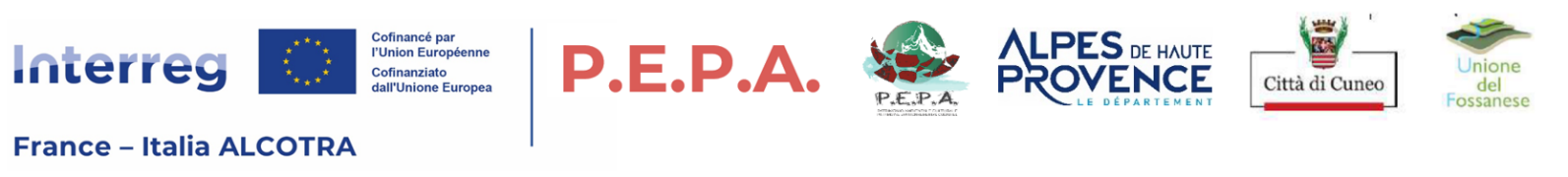 		REGOLAMENTO DEL CONCORSO FOTOGRAFICO TRANSFRONTALIERO ONLINE: CULTURA E RESILIENZAP.E.P.A PATRIMONIO AMBIENTALE CULTURALEP.E.P.A PATRIMOINE ENVIRONNEMENTAL CULTURELArticolo 1 - TEMI E FINALITÀL’Unione del Fossanese e il Dipartimento delle Alpi dell’Alta Provenza indicono il:“Concorso fotografico transfrontaliero online: cultura e resilienza”organizzato e finanziato all’interno del Programma Interreg. V-A Francia-Italia ALCOTRA 2021 – 2027 Progetti singoli – Bando “transizione”. Sostenere la resilienza della popolazione nella zona ALCOTRA per un Europa più sociale e inclusiva attraverso l’attuazione del pilastro europeo dei diritti sociali Rafforzare il ruolo della cultura e del turismo nello sviluppo economico, nell'inclusione sociale e nell'innovazione sociale nell’ambito del progetto n. 20006 PEPA - PATRIMOINE ENVIRONNEMENTAL - PATRIMONIO AMBIANTALE.Il concorso è finalizzato alla promozione e valorizzazione del patrimonio ambientale e culturale presente nei siti facenti parte del territorio transfrontaliero di seguito elencati, nonché a sviluppare nei cittadini un nuovo sguardo sul patrimonio culturale che ci circonda.Territorio Francese:Département des Alpes-de-Haute-ProvenceTerritorio Italiano: UNIONE DEL FOSSANESE (COMUNI DI BENE VAGIENNA, SALMOUR E SANT’ALBANO STURA)COMUNE DI CUNEOIn particolare l’iniziativa invita a illustrare, attraverso l’immagine fotografica, i siti del progetto, che costituiscono le testimonianze lasciate dall’uomo nei millenni e le sue interrelazioni con il territorio.Il concorso prevede l’assegnazione di premi di cui all’art. 6 e l’allestimento di una mostra con le fotografie che risulteranno vincitrici.Facendo riferimento alla prima edizione del concorso fotografico “Sguardo sulle tracce del nostro passato nella regione transfrontaliera”, organizzato dal Comune di Cuneo e dal Dipartimento delle Alpi dell’Alta Provenza in collaborazione con il Comune di Bene Vagienna, nell’ambito del progetto n.1681 TRA[ce]S - Trasmettere Ricerca Archeologica nelle Alpi del Sud, finanziato dal Programma Interreg. V-A Francia-Italia ALCOTRA 2014 – 2020 e grazie alla partecipazione e ai risultati ottenuti, si intende proseguire con una seconda edizione del concorso trasfrontaliero, incentrando la tematica sugli aspetti di “Cultura e Resilienza”, realizzata interamente online e aperta a fotografi amatoriali, non professionisti di tutte le età. Il concorso, a partecipazione gratuita, sarà finalizzato alla promozione e alla valorizzazione del patrimonio culturale transfrontaliero interessato dal progetto, alla relazione tra paesaggio ambiente e allo sviluppo delle civiltà nei secoli, con le testimonianze lasciate dall’uomo nei millenni attraverso le sue interrelazioni con il territorio. L’intento è quello di stimolare nei cittadini un nuovo sguardo sul patrimonio ambientale e culturale che ci circonda, attraverso il linguaggio fotografico attento anche alla situazione di emergenza, dettata dalla crisi sanitaria ed economica che i territori stanno vivendo ed affrontando. Spazio alla creatività, alla fantasia e al gusto di tutti i fotoamatori, chiamati a esprimere il proprio punto di vista su questo importante tema. Bianco e nero o colore, immagini emblematiche e fotografie significative capaci di rappresentare il patrimonio storico, culturale, paesaggistico e ambientale del territorio oggetto di intervento in tutte le sue sfaccettature, inclusa la testimonianza e l’espressione della capacità di resilienza degli abitanti: nessun limite sarà posto alla scelta dello stile. Le sezioni previste dal concorso saranno, come per la passata edizione, due: la prima riservata agli adulti e la seconda aperta esclusivamente a ragazzi e ragazze di età inferiore ai 18 anni. Il concorso verrà eseguito interamente online con pubblicazione dei risultati e l’assegnazione dei premi. Verrà allestita una sezione web della mostra con le fotografie che una giuria, composta da membri del Comitato scientifico, fotografi professionisti, rappresentanti delle amministrazioni organizzatrici e partner del progetto, decreterà vincitrici. Gli autori dei tre migliori scatti per ciascuna categoria si aggiudicheranno i premi in palio. Le risultanze della mostra verranno inoltre esposte nella giornata di condivisione dei risultati della sperimentazione digitale ai partner e del festival del cinema Archeologico prevista per sabato 29 giugno 2024 presso le sale mostre di palazzo Lucerna di Rorà a Bene Vagienna (CN).Articolo 2 - MODALITÀ/REQUISITI DI PARTECIPAZIONELa partecipazione al concorso è gratuita, aperta a tutti i fotografi non professionisti e senza limiti d’età. Ogni partecipante potrà candidare una unica fotografia da inviare unitamente alla scheda di iscrizione debitamente compilata e firmata. Firmando il modulo di partecipazione il concorrente accetta di conformarsi al presente regolamento, accettandolo nella sua integralità senza possibilità di reclamo.I partecipanti al concorso saranno suddivisi secondo le due categorie, adulti e ragazzi. Le fotografie potranno essere presentate in formato colori o bianco e nero, secondo preferenza. Riassumendo, i partecipanti al concorso saranno quindi suddivisi come segue:ADULTI - fotografie a colori o in B/N;RAGAZZI - fotografie a colori o in B/N;Potranno partecipare al concorso fotografico, senza alcuna discriminazione di sesso o di provenienza, per la categoria adulti tutte le persone nate prima del 01/01/2006 e alla categoria ragazzi tutte le persone nate dopo tale data, ovvero che non abbiano ancora compiuto 18 anni.Sono esclusi dalla gara i membri della commissione giudicatrice e i rispettivi familiari, nonché tutti i soggetti che a vario titolo collaborano all’organizzazione del concorso.Articolo 3 - CARATTERISTICHE TECNICHE/TEMA DELLE IMMAGINII partecipanti si impegnano a presentare i file digitali delle fotografie da loro realizzate e le relative autorizzazioni per la riproduzione allegate al regolamento.Le foto devono obbligatoriamente avere come soggetto il patrimonio ambientale e culturale del territorio coinvolto e i relativi siti individuati dal progetto transfrontaliero PEPA - PATRIMOINE ENVIRONNEMENTAL - PATRIMONIO AMBIANTALE ed elencati nell'articolo 1 del presente regolamento. Con “patrimonio ambientale culturale” si intende l'insieme di beni, che per particolare rilievo storico culturale ed estetico sono di interesse pubblico e costituiscono la ricchezza di un luogo e della relativa popolazione.Le fotografie dovranno essere presentate alla massima risoluzione disponibile, senza firme o loghi, con un minimo di 3.000 pixel per il lato lungo, in formato .jpg. Su richiesta, dovrà poter essere fornito il file originale.Si precisa che, in termini di fotoritocco, saranno ammessi normali interventi da camera oscura, ad esempio su luminosità, contrasto, correzione colore etc. Non saranno invece considerati ammissibili interventi che modifichino il contenuto dell’immagine.Le immagini devono essere accompagnate da una legenda esplicativa di max 400 caratteri (spazi inclusi).Le immagini non conformi alle specifiche qui sopra menzionate non verranno prese in considerazione.Articolo 4 - MODALITÀ DI CONSEGNA DELLE FOTOGRAFIELa trasmissione delle fotografie, unitamente alla scheda d’iscrizione e alle autorizzazioni necessarie, potrà avvenire in qualsiasi momento dal 22 aprile al 31 maggio 2024, tassativamente entro e non oltre le 23.59 ora legale Europa Centrale, utilizzando l’indirizzo di posta elettronica: info@unionedelfossanese.cn.it La fotografia dovrà essere nominata sotto forma di “Cognome_Nome.ipg” (a titolo di esempio: “Rossi_Mario.jpg”)L'oggetto del messaggio di posta elettronica, dovrà riportare: “Concorso fotografico PEPA seguito da cognome e nome dell'esecutore e partecipante”(a titolo di esempio: “Concorso fotografico PEPA_Rossi_Mario”)Il messaggio dovrà contenere tutti i seguenti dati:Data e luogo dello scatto fotograficoDidascalia, titolo o legenda esplicativa di max 400 caratteri (spazi inclusi) Cognome e nome del partecipante, nonché autore della fotografiaL'indirizzo postale e il numero di telefono (fisso e/o cellulare) del partecipante Indirizzo emailLa dicitura: “si è presa visione del regolamento del concorso fotografico e si accettano tutte le condizioni di partecipazione”I dati forniti saranno utilizzati per i soli scopi connessi al concorso fotografico e non saranno comunicati a terzi esterni all’organizzazione.Articolo 5 - GIURIALa giuria, composta complessivamente da sette membri, incluso il Presidente di giuria che sarà interpellato solo in caso di parità di valutazione, contemplerà:due fotografi professionisti (uno francese ed uno italiano)due rappresentanti delle amministrazioni organizzatrici e partner del progetto PEPA (uno francese e uno italiano)due rappresentanti del comitato scientifico del progetto PEPA (uno francese e uno italiano)La composizione della giuria sarà resa nota contestualmente alla pubblicazione della graduatoria finale delle 20 fotografie che avranno ricevuto il punteggio più elevato in ciascuna delle due categorie individuate dal concorso fotografico.La valutazione e selezione finale delle fotografie da parte della Giuria avverrà entro il 29 giugno 2024. Le decisioni della giuria saranno inappellabili.Articolo 6 - CRITERI E MODALITÀ DI SELEZIONE DELLE FOTOGRAFIE VINCITRICICiascuna fotografia riceverà una votazione in quarantesimi, con un voto basato su tre caratteristiche:Attinenza al tema del concorso e alle finalità del progetto (max 10 punti) Originalità, qualità e efficacia dell'immagine (max 20 punti)Rilevanza culturale e didattica del soggetto dell'immagine (max 10 punti)Verranno escluse dal concorso tutte le foto lesive di dignità personale e/o privacy in contrasto con legislatura vigente, così come tutte le foto chiaramente non riconducibili al tema del concorso.Articolo 7 - PREMIAZIONECiascun partecipante potrà partecipare esclusivamente alla categoria di appartenenza e inviare una sola fotografia a colori o in bianco e nero.Tra tutte le fotografie pervenute verranno selezionate complessivamente 40 fotografie: 20 fotografie per la categoria adulti e 20 per la categoria ragazzi, senza distinzione tra immagine a colori o B/N. Saranno premiati i tre migliori scatti di ciascuna categoria.I risultati verranno comunicati a conclusione della valutazione da parte della giuria e resi pubblici su siti internet e pagine social dei partner organizzatori del concorso, nonché a mezzo stampa. I vincitori verranno inoltre informati mediante un messaggio di posta elettronica.Gli organizzatori assicureranno la stampa, la presentazione e l’esposizione delle fotografie selezionate in conformità al regolamento.La mostra fotografica, che includerà la stampa di tutte e 40 le fotografie complessivamente selezionate, sarà inaugurata in Italia a Bene Vagienna il 29 giugno 2024, nel corso della giornata di condivisione dei risultati della sperimentazione digitale ai partner e del festival del cinema Archeologico prevista per sabato 29 giugno 2024 presso le sale mostre di palazzo Lucerna di Rorà a Bene Vagienna (CN).PREMI CATEGORIA «ADULTI»1° premio: chiavetta USB (valore stimato € 50,00 massimo)2° premio: scheda di memoria SD (valore stimato € 45,00 massimo)3° premio: mini stampante fotografica portatile (valore stimato € 40,00 massimo)PREMI CATEGORIA «RAGAZZI»1° premio: chiavetta USB (valore stimato € 50,00 massimo)2° premio: scheda di memoria SD (valore stimato € 45,00 massimo)3° premio: mini stampante fotografica portatile (valore stimato € 40,00 massimo)Articolo 8 - RITIRO DEI PREMIPer comodità dei partecipanti, i premi potranno essere ritirati a partire dal 29 giugno 2024 presso le seguenti sedi:fotografie vincitrici partecipanti francesi:Conseil Départemental des Alpes de Haute ProvenceDirection de la Culture, de l’Education, de la Jeunesse et des Sports Pôle service aux habitantsSERVICE DEVELOPPEMENT CULTUREL13 rue du Docteur RomieuCS 70216 - 04995 Digne-les-Bains Cedex 9fotografie vincitrici partecipanti italiani:Uffici dell’Unione del FossaneseVia San Giovanni Bosco, 1912041 Bene Vagienna CNA  rticolo 9 - DIRITTI D’AUTORE E UTILIZZO DEL MATERIALE IN CONCORSOI diritti sulle fotografie rimangono di proprietà esclusiva dell’autore che le ha prodotte, il quale ne autorizza l’utilizzo per l’esposizione itinerante transfrontaliera sui siti del progetto ALCOTRA e per altri eventi o pubblicazioni connesse al concorso stesso, nonché per attività connesse alla ricerca scientifica archeologica, alla valorizzazione e alla promozione dei siti raffigurati. Si precisa che tali usi non daranno luogo ad alcuna controparte finanziaria.Durante tutto il periodo del concorso fotografico “Concorso fotografico transfrontaliero online: cultura e resilienza”, l’Unione del Fossanese e il Servizio Sviluppo Culturale del Dipartimento delle Alpi di Alta Provenza rimangono a disposizione degli aspiranti partecipanti e dei partecipanti per rispondere a qualsiasi domanda relativa alla consegna e alla diffusione online delle immagini.Tutti i partecipanti al concorso autorizzano gli organizzatori al trattamento dei dati personali ai sensi del Regolamento (UE) 2016/679.Articolo 10 - PRIVACY E RESPONSABILITÀ DELL’AUTOREOgni partecipante è responsabile del materiale da lui presentato al concorso. Pertanto si impegna ad escludere ogni responsabilità degli organizzatori del suddetto nei confronti di terzi, anche nei confronti di eventuali soggetti raffigurati nelle fotografie. Il concorrente dovrà informare gli eventuali interessati (persone ritratte) nei casi e nei modi previsti dal Regolamento (UE) 2016/679, nonché procurarsi il consenso alla diffusione degli stessi.  La partecipazione al concorso implica l’accettazione incondizionata delle norme contenute nel presente regolamento.CONCORSO FOTOGRAFICO“Concorso fotografico transfrontaliero online: cultura e resilienza”PEPA - PATRIMOINE ENVIRONNEMENTAL - PATRIMONIO AMBIANTALEMODULO D’ISCRIZIONECOMPILARE E ALLEGARE ALLA FOTOGRAFIA(La partecipazione al concorso sottintende l’accettazione del regolamento nella sua integralità)COGNOME : …………………........................... NOME : ………………………………………...DATA DI NASCITA: ............................INDIRIZZO COMPLETO : …………………………………………………....................................CAP : ………………….	CITTÀ : ……………………………………………………………........MAIL : ………………….......@........................ TEL : ……………………………………………..FOTOGRAFIA N°	Titolo della fotografia : ………………………….......(Da completare dagli organizzatori)	……………………………………………………………..Io sottoscritto ……………………………………….…….. dichiaro di essere l’autore della fotografia che presento al suddetto concorso e confermo di aver letto il regolamento in tutte le sue parti e di accettarlo senza riserve.La mia fotografia qui presentata potrà essere oggetto di esposizione pubblica o privata, collezione, diffusione, noleggio, attraverso tutti i mezzi, gratuiti o a pagamento, a carico dei partners partecipanti al progetto PEPA. Riconosco il rispetto di tutti i miei diritti e non potrò pretendere alcuna remunerazione per l’utilizzo dei suddetti diritti.Firmato il ……/……/………  a ……………………………FIRMA (obbligatoria)CONCORSO FOTOGRAFICO“Concorso fotografico transfrontaliero online: cultura e resilienza”PEPA - PATRIMOINE ENVIRONNEMENTAL - PATRIMONIO AMBIANTALEDIRITTO ALLO SFRUTTAMENTO DELL'IMMAGINE ALTRUI (Liberatoria)Allegare obbligatoriamente per tutte le fotografie nelle quali sono riconoscibili delle persone diverse dall’autore stesso (adulti o bambini)[FOTOGRAFO]COGNOME: …………………...........................    NOME: ………………………………………..INDIRIZZO COMPLETO: ……………………………………………………………….……………..[SOGGETTO FOTOGRAFATO]Io sottoscritto(a) (cognome e nome): …………………..........................…………………………..DATA DI NASCITA : .......................Residente: ………………………………………………………………………………………………Accetto con la presente che la/le fotografia/e sulla/e quali sono ritratto, o mio figlio/a minore COGNOME – NOME …………………………………………………………………. è ritratto, possano essere presentate nell’ambito del concorso fotografico 2024 “Concorso fotografico transfrontaliero online: cultura e resilienza” organizzato dall’Unione del Fossanese e dal Dipartimento delle Alpi dell’Alta Provenza.Le fotografie potranno essere oggetto di esposizione pubblica o privata, collezione, diffusione, noleggio, attraverso tutti i mezzi, gratuiti o a pagamento, a carico dei partners partecipanti al progetto PEPA.Di conseguenza, e conformemente alle disposizioni relative al diritto all’immagine e al diritto al nome, autorizzo il fotografo a utilizzare, riprodurre e comunicare al pubblico le fotografie realizzate in questo specifico contesto e nei limiti dei nostri accordi amichevoli, senza alcuna pretesa di una contropartita economica.La presente autorizzazione priva i miei eredi di tutti i diritti e ricorsi verso il fotografo amatoriale summenzionato.Firmato il ……/……/………  a ……………………………FIRMA(Letto e approvato)